Union Locale Grand Grenoble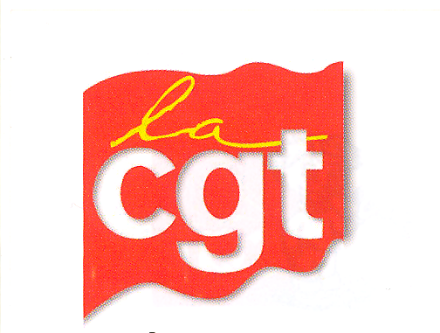 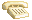 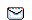 Fiche d’inscription a remplir integralement pour valider votre inscription« STAGE PARTICIPER A LA VIE DE LA CGT »  (Ancien stage Niveau 1)2e SESSIONlundi 13 au vendredi 17 MAI 2024 (5 jours)Et mercredi 12 au vendredi 14 JUIN 2024 (3 jours)